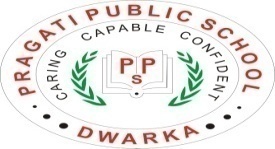 PPS/2017-18/61	                                                     			      		            November 7, 2017To The Parents of students of Pre-PrimaryDear Parents,This  is to inform you that the students of Pre-Primary will be taken for an educational trip to the Zoo on Thursday, 16th November 2017 during school timings i.e. 7:30 am to 1:30 pm.  You are requested to pick up your child from the school / bus stop accordingly.  You are requested to kindly note the following:- a) Children to come in their winter school uniform  along with their Identity card. b) Children to carry their Almanac, dry lunch & water bottle. c) In case you do not want to send your ward for this educational trip then please do not send him/her to the school. Kindly fill in the consent form and send it to the Class teacher positively on Friday, 10.11.2017.Principal   										Coordinator		PPS/2017-18/62	                                                     			      		            November 8, 2017To The Parents of students of Class VIIDear Parents,This  is to inform you that the students of Class VII will be taken for an educational trip to Humayun Tomb on Saturday, 18th November 2017 during school timings.  You are requested to kindly note the following:- a) Children to come in their winter school uniform  along with their Identity card. b) Children to carry their Almanac, dry lunch & water bottle. c) No Mobile phones, Cameras etc. are allowed.d)  In case you do not want to send your ward for this educational trip then please do not send him/her to the school. Kindly fill in the consent form and send it to the Class teacher positively on Monday, 13.11.2017.Principal   										Coordinator	PPS/2017-18/63                                                     			     		        		November 15, 2017To: The Parents of students of Classes III to V SUB: DAY ADVENTURE CAMP AT CAMP KUNDLI, SONEPAT TEHSIL, HARYANADear Parents,This  is  to  inform  you   that   the   students   of  Classes III to V will  be   taken  for  a  picnic  to  Camp Kundli, Sonepat Tehsil, Haryana organized by Rocksport on Friday, 17th November 2017 from 7:30 am to 7:00 pm.  You are requested to pick up your ward from the school at 7:00 pm.   You are requested to kindly note the following:-Children to come in  track suit and comfortable pair of walking shoes along with their Identity card.Children to carry snacks & water bottle.  No juices and soft drinks will be permitted.Students are requested not to carry any electronic items like mobile, camera etc.  if found, the same would be confiscated.d)      In case you do not want to send your ward for this picnic then please do not send him/her to the school.Kindly fill in the consent form and send it to the Class teacher positively by Thursday, 16.11.2017.Principal	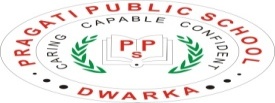 Sub: ISRO VisitPPS/2017-18/64                                                     			     		        		November 17, 2017To: The Parents of students of Classes VI-VIIIDear Parents,The school is organizing a day trip to Agra (as an ISA Project activity) on Friday, 29th November 2017.  The detailed itinerary is given below:Reporting at 4:00 am in the schoolLeave school at 5:00 am by 2x 2 non A/c Deluxe Bus   Morning breakfast enrouteArrive Taj Mahal at 9:30 amLunch in a 3 star hotel in AgraVisit Red Fort after lunchDinner enrouteArrive Delhi at 11:00 pmParents are requested to pick up their ward from the school on arrival at 11:30 pm.Children to come in their winter track suit with light walking shoes and carry the following :Identity CardWater bottleSunglasses Note pad & pen/pencilMedicines- in case your ward is on medication, in a proper packet or bottle with dose neatly written.The cost of the trip is Rs. 1,800/-.  The trip cost includes all expenses except expenses of personal nature.  You can send a nominal amount of Rs. 200/-  towards out of pocket expenses.Please do not send any sharp items like pocket knife, blade etc. and  expensive items like wrist watch, alarm clock, gold chain, gold ring, camera, IPOD, Mobile phone, Walkman etc. The school authorities shall not be responsible for any loss, damage, pilferage, theft of any such item carried by your ward.The students would be accompanied by the teachers from the school.  Thanking youPrincipal							Coordinator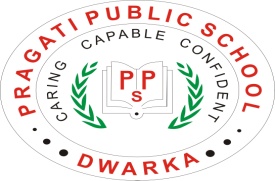 PPS/2017-18/65	                                                     			November 16, 2017To: The Parents of students of classes I to VDear Parents,This is to inform you that there will be regular school for the students of classes I to V on Saturday, 18th November 2017 to compensate for the un-expected holidays declared by Delhi Govt. due to bad weather conditions.  Monday’s time table will be followed.Buses will ply as per schedule.  Parents are requested to pick up their ward from the school/bus stop accordingly.  Principal	PPS/2017-18/66	                                                     			      		           November 18, 2017To The Parents of students of Classes IV & VDear Parents,This  is to inform you that the students of Classes IV and V will be taken for an educational trip to Qutub Minar on Tuesday, 21st November 2017 during school timings.  You are requested to kindly note the following:- a) Children to come in their winter school uniform  along with their Identity card. b) Children to carry their Almanac, dry lunch & water bottle. c) No Mobile phones, Cameras etc. are allowed.d)  In case you do not want to send your ward for this educational trip then please do not send him/her to the school. Kindly fill in the consent form and send it to the Class teacher positively on Monday, 20.11.2017.Principal   										Coordinator				PPS/2017-18/67	                                                     			      		           November 22, 2017To The Parents of students of Class IIDear Parents,This  is to inform you that the students of Class II will be taken for an educational trip to Qutub Minar on Saturday, 25th  November 2017 during school timings.  You are requested to kindly note the following:- a) Children to come in their winter house track suit along with their Identity card. b) Children to carry their Almanac, dry lunch & water bottle. c) No Mobile phones, Cameras etc. are allowed.d)  In case you do not want to send your ward for this educational trip then please do not send him/her to the school. Kindly fill in the consent form and send it to the Class teacher positively on  Thursday, 23.11.2017.Principal   										Coordinator			PPS/2017-18/68	                                                     			     		                                   November 23, 2017To: The Parents of students of Class XIISUB: DAY ADVENTURE CAMP AT ADVENTURE ISLAND, ROHINIDear Parents,This  is  to  inform  you   that   the   students   of  Class  XII  will  be   taken  for  a  picnic  to  Adventure Island, Rohini on Monday, 27th  November 2017 from 7:30 am to 6:30 pm.  You are requested to pick up your ward from the school at 6:30 pm.   You are requested to kindly note the following:-Children to come in their winter uniform along with the Identity card.Students are requested to carry a set of clothes (Track pant and T-Shirt) to change while on the rides. No juices and soft drinks will be permitted.Students are requested not to carry any electronic items like mobile, camera etc.  if found, the same would be confiscated.e)      In case you do not want to send your ward for this picnic then please do not send him/her to the school. Kindly fill in the consent form and send it to the Class teacher positively on Monday, 27.11.2017.Principal											Wing In-chargePPS/2017-18/69	                                                     			      		           November 28, 2017To The Parents of students of Class IDear Parents,This  is to inform you that the students of Class I will be taken for an educational trip to the places of worship in Janakpuri  on Thursday, 30th  November 2017 during school timings.  You are requested to kindly note the following:- a) Children to come in their winter house track suit along with their Identity card. b) Children to carry their Almanac, dry lunch & water bottle. c) No Mobile phones, Cameras etc. are allowed.d)  In case you do not want to send your ward for this educational trip then please do not send him/her to the school. Kindly fill in the consent form and send it to the Class teacher positively by  Wednesday, 29.11.2017.Principal   										Coordinator							 				 PPS/2017-18/70	                                                     			      		           November 24, 2017To The Parents of students of Classes Pre-Primary to IIDear Parents,As you are aware that winter has started and small children normally are susceptible to infection due to change of weather.  The normal symptoms are cough, cold, fever, vomiting, motions etc.We hereby request you to kindly provide an extra set of clothes as per the weather along with undergarments in the school bag of your ward, properly labeled, which can be used in case the need arises.  Would appreciate your cooperation and compliance.Principal   										 			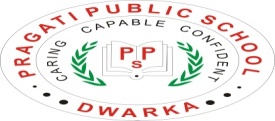 PPS/2017-18/71	                                                     			     		                                   November 27, 2017To: The Parents of students of Classes IX & XSUB: DAY ADVENTURE CAMP AT LOHAGARH FARMS, SOHNA ROAD, GURGAONDear Parents,This  is  to  inform  you   that   the   students   of  Classes IX & X  will  be   taken  for  a  picnic  to  Lohagarh Farms, Sohna Road, Gurgaon on Tuesday, 28th  November 2017 from 7:30 am to 6:00 pm.  You are requested to pick up your ward from the school at 6:00 pm.   You are requested to kindly note the following:-Children to come in their track suit  along with the Identity card.No juices and soft drinks will be permitted.Students are requested not to carry any electronic items like mobile, camera etc.  if found, the same would be confiscated.d)      In case you do not want to send your ward for this picnic then please do not send him/her to the school. Kindly fill in the consent form and send it to the Class teacher positively on Tuesday, 28.11.2017.Principal											Wing In-chargePPS/2017-18/72	                                                     			      		           November 27, 2017To The Parents of students of Classes I to XIIDear Parents,The school timings w.e.f. Friday, 1st December 2017will be from 8:00 am to 1:50 pm.  Parents are requested to drop / pick up their ward/s from the school / bus stop accordingly.Principal   										 			PPS/2017-18/72	                                                     			      		           November 27, 2017To The Parents of students of Pre-PrimaryDear Parents,The school timings w.e.f. Friday, 1st December 2017 will be from 8:00 am to 12:00 noon.  Parents are requested to drop / pick up their ward/s from the school / bus stop accordingly.Principal   										 						 				 Sub: ISRO VisitPPS/2017-18/74                                                     			 	           November 27, 2017To: The Parents of students of Classes VI-VIIISub: Agra VisitDear Parents,As you are aware that the school is organizing an educational day trip to Agra (as an ISA Project activity) on Wednesday, 29th November 2017.  The detailed itinerary is given below:Reporting at 4:00 am in the schoolLeave school at 5:00 am by 2x 2 non A/c Deluxe Bus   Morning breakfast enrouteArrive Taj Mahal at 9:30 amLunch in a 3 star hotel in AgraVisit Red Fort after lunchDinner enrouteArrive Delhi at 11:00 pmChildren to come in their winter track suit with light walking shoes and carry the following :Identity CardWater bottleSunglasses Note pad & pen/pencilMedicines- in case your ward is on medication, in a proper packet or bottle with dose neatly written.The trip cost includes all expenses except expenses of personal nature. You can send a nominal amount of Rs. 200/-  towards out of pocket expenses.Please do not send any sharp items like pocket knife, blade etc. and  expensive items like wrist watch, alarm clock, gold chain, gold ring, camera, IPOD, Mobile phone, Walkman etc. The school authorities shall not be responsible for any loss, damage, pilferage, theft of any such item carried by your ward.The students would be accompanied by the teachers from the school.  You can contact the following teachers to know about the well being of your child”Ms. Megha Nayyar	 - 9871094041			Ms. Dipika Arora - 9555585889Ms. Seema Nagar        - 9811410113			Ms. Madhuri Das - 9811090861Thanking youPrincipal							CoordinatorPPS/2017-18/75	                                                     			      		           November 27, 2017To The Parents of students of Class IIIDear Parents,This  is to inform you that the students of Class III will be taken for an educational trip to Qutub Minar on Wednesday, 29th  November 2017 during school timings.  You are requested to kindly note the following:- a) Children to come in their winter house track suit along with their Identity card. b) Children to carry their Almanac, dry lunch & water bottle. c) No Mobile phones, Cameras etc. are allowed.d)  In case you do not want to send your ward for this educational trip then please do not send him/her to the school. Kindly fill in the consent form and send it to the Class teacher positively by  Tuesday, 28.11.2017.Coordinator							 				 